THÔNG BÁOTÌNH HÌNH SINH VẬT GÂY HẠI CHỦ YẾU 7 NGÀYTRÊN MỘT SỐ CÂY TRỒNG(Từ ngày 28/12/2019 đến ngày 03/01/2020)Phần thứ 1TÌNH HÌNH SINH TRƯỞNG CỦA CÂY TRỒNG1. Các tỉnh Bắc bộ2. Các tỉnh Bắc Trung bộ 3. Các tỉnh Duyên hải Nam Trung bộ và Tây Nguyên 4. Các tỉnh Đông Nam bộ và Đồng bằng sông Cửu LongPhần thứ 2SINH VẬT GÂY HẠI CÂY TRỒNGI. TÌNH HÌNH SINH VẬT GÂY HẠI VÀ BIỆN PHÁP CHỈ ĐẠO, THỰC HIỆN1. Tình hình sinh vật gây hại cây trồng1.1. Cây lúa- Rầy hại lúa: Diện tích nhiễm 16.001 ha (tăng 8.575 ha so với kỳ trước, giảm 8.516 ha so với CKNT), phòng trừ 545 ha. Phân bố chủ yếu tại các tỉnh Kiên Giang, An Giang, Vĩnh Long, Tiền Giang, Bình Thuận, Lâm Đồng...- Bệnh đạo ôn+ Bệnh đạo ôn hại lá: Diện tích nhiễm 23.500 ha (tăng 9.435 ha so với kỳ trước, tăng 3.659 ha so với CKNT), phòng trừ 48 ha. Phân bố chủ yếu tại các tỉnh đồng bằng sông Cửu Long và các tỉnh Duyên Hải nam Trung bộ.+ Bệnh đạo ôn cổ bông: Diện tích nhiễm 2.822 ha (giảm 2.954 ha so với kỳ trước, giảm 1.597 ha so với CKNT). Tập trung các tỉnh phía Nam.- Bệnh khô vằn: Diện tích nhiễm 2.233 ha (tăng 568 ha so với kỳ trước, tăng 1.725ha so với CKNT). Phân bố chủ yếu tại các tỉnh Gia Lai, Bình Thuận, Hậu Giang, Vĩnh Long,... - Bệnh đen lép hạt: Diện tích nhiễm 2.920 ha (giảm 5.068 ha so với kỳ trước, giảm 3.367 ha so với CKNT). Phân bố chủ yếu tại các tỉnh phía Nam và các tỉnh Duyên Hải nam Trung bộ.- Bệnh bạc lá: Diện tích nhiễm 6.868 ha (giảm 920  ha so với kỳ trước, tăng 3.329 ha so với CKNT). Phân bố ở các tỉnh An Giang, Kiên Giang, Vĩnh Long, Trà Vinh..- Sâu cuốn lá nhỏ: Diện tích nhiễm 6.645 ha (giảm 1.136 ha so với kỳ trước, tăng 2.681 ha so với CKNT). Tập trung tại tỉnh Kiên Giang, An Giang, Vĩnh Long,... - Sâu đục thân: Diện tích nhiễm 540 ha (giảm 1.034  ha so với kỳ trước, tăng 273 ha so với CKNT). Phân bố tập trung tại các tỉnh Bình Thuận, Khánh Hòa, Gia Lai, Ninh Thuận, …- Chuột: Diện tích hại 4.142 ha (tăng 678 ha ha so với kỳ trước, tăng 2.701 ha so với CKNT). Phân bố ở các tỉnh Bình Thuận, Phú Yên, Sóc Trăng, An Giang, Long An…-  OBV: Diện tích hại 2.165 ha (tăng 455 ha so với kỳ trước, giảm 263 ha so với CKNT). Phân bố ở các tỉnh phía Nam.Trong tuần ở tỉnh Kiên Giang có 1.297 ha lúa bị ảnh hưởng do nhiễm mặn và thiếu nước ngọt trong đó:+ Lúa vụ Mùa: thiệt hại do nhiễm mặn 79 ha tỷ lệ thiệt hại <30%.+ Lúa vụ Đông Xuân : diện tích thiệt hại 1.218 ha, lúa đang ở giai đoạn đòng trổ-chín, do thiếu nước ngọt nên không trổ được, tỷ lệ thiệt hại 30-70%.1.2. Cây ngô: Sâu keo mùa thu nhiễm 618 ha (giảm 130 ha so với kỳ trước), diện tích nhiễm nặng 12 ha, phòng trừ 533 ha. Phân bố ở hầu hết các tỉnh trồng ngô trong cả nước. Hại nặng một số tỉnh miền núi phía Bắc và Tây Nguyên.1.3. Các loại rau, màu: Bệnh xoăn lá virus trên cây cà chua, bệnh sưng rễ, bọ nhảy, bệnh mốc sương, sâu tơ, bọ nhảy… gây hại nhẹ đến trung bình.1.4. Cây nhãn, vải: Bệnh chổi rồng nhãn diện tích nhiễm 1.970 ha (giảm 18 ha so với kỳ trước, giảm 2.362 ha so với CKNT), nhiễm nặng 466 ha. Tập trung tại các tỉnh phía Nam.1.5. Cây thanh long: Bệnh đốm nâu diện tích nhiễm 1.558 ha (giảm 313 ha so kỳ trước, giảm 1.797 ha so với CKNT), nặng 01 ha, phòng trừ 857 ha. Tập trung tại các tỉnh Bình Thuận, Tiền Giang, Long An, Đồng Nai, Bà Rịa - Vũng Tàu.1.6. Cây dừa: Bọ cánh cứng hại diện tích 7.959 ha (tăng 22 ha so với kỳ trước, giảm 1.953  ha so với CKNT), nặng 232 ha. Phân bố chủ yếu tại các tỉnh Cà Mau, Bến Tre, Tiền Giang, Sóc Trăng, Kiên Giang, Trà Vinh, Đồng Nai. 1.7. Cây hồ tiêu- Tuyến trùng rễ: Diện tích nhiễm 3.764 ha (tăng 106 ha so với kỳ trước, giảm 729 ha so với CKNT), nhiễm nặng 1.224 ha. Tập trung tại các tỉnh Đắk Lắk, Đắk Nông, Lâm Đồng, Phú Yên…- Bệnh chết chậm: Diện tích nhiễm 3.253 ha (giảm 16 ha so với kỳ trước, giảm 1.863 ha so với CKNT), nhiễm nặng 868 ha. Tập trung tại các tỉnh Tây Nguyên và Đông Nam bộ- Bệnh chết nhanh: Diện tích nhiễm 739 ha (tăng 195 ha so với kỳ trước, giảm 1.774 ha so với CKNT), nhiễm nặng 243 ha. Tập trung tại các tỉnh Tây Nguyên và Đông Nam bộ.1.8. Cây cà phê	- Bệnh khô cành: Diện tích nhiễm 13.077 ha (tăng 204 ha so với kỳ trước, tăng 48 ha so CKNT), nhiễm nặng 50 ha, phòng trừ 13.128 ha. Tập trung chủ yếu tại các tỉnh Lâm Đồng, Đắk Lắk, Gia Lai...- Bệnh gỉ sắt: Diện tích nhiễm 9.681 ha (giảm 262 ha so với kỳ trước, tăng 161 ha so CKNT), nặng 95 ha, phòng trừ 10.832 ha. Tập trung chủ yếu tại các tỉnh Lâm Đồng,  Khánh Hòa, Gia Lai, ...- Bọ xít muỗi: Diện tích nhiễm 2.059 ha (giảm 64 ha so với kỳ trước, giảm 2.055 ha tương đương so với CKNT). Tập trung tại Lâm Đồng.1.9. Cây chè: Bọ xít muỗi, diện tích nhiễm 1.834 ha (giảm 337 ha so với kỳ trước, giảm 219 ha so với CKNT), phòng trừ 1.600 ha. Phân bố tại các tỉnh Lâm Đồng, Phú Thọ, Thái Nguyên, Yên Bái, Gia Lai.1.10. Cây sắn (mì): Bệnh khảm lá virus, diện tích nhiễm 31.572 ha (tăng 328 ha so với kỳ trước, tăng 13.679 ha so với CKNT), nhiễm nặng 7.086 haBệnh đang gây hại tại 19 tỉnh: Tây Ninh, Bình Phước (không báo cáo số liệu), Bình Dương, Đồng Nai, Long An, Tp. Hồ Chí Minh, Bà Rịa – Vũng Tàu, Gia Lai, Đắk Lắk, Kon Tum, Bình Thuận, Ninh Thuận, Phú Yên, Khánh Hòa, Quảng Ngãi, An Giang, Lâm Đồng, Quảng Ngãi, Thanh Hóa.1.11. Cây điều- Bọ xít muỗi: Diện tích nhiễm 7.633 ha (giảm 2.720 ha so với kỳ trước, giảm 11.448 ha so với CKNT), phòng trừ 4.347 ha. Phân bố tại các tỉnh Đồng Nai, Bình Phước, Đăk lăk, Gia Lai, Lâm Đồng…- Bệnh thán thư: Diện tích nhiễm 8.887 ha (tăng 37 ha so với kỳ trước, giảm 18.827 ha so với CKNT), phòng trừ 3.260 ha. Phân bố tại các tỉnh Đồng Nai, Bình Phước, Đăk Lăk, Gia Lai…- Sâu đục thân cành: Diện tích nhiễm 1.265  ha (giảm 1.871 ha so với kỳ trước, tăng 295 ha so với CKNT). Phân bố tại các tỉnh Đồng Nai, Bình Phước, Gia Lai, Lâm Đồng…2. Công tác chỉ đạo triển khai, thực hiện- Chỉ đạo các tỉnh trồng ngô tiếp tục thực hiện Chỉ thị 4962/BNN-BVTV ngày 15/7/2019 của Bộ trưởng về tăng cường chỉ đạo phòng chống sâu keo mùa thu hại ngô. - Các tỉnh đồng bằng sông Cửu Long tập trung theo dõi diễn biến sâu năn (muỗi hành), rầy nâu vào đèn, lấy mẫu giám định xác định tỷ lệ rầy nâu nhiễm virus vàng lùn, lùn xoắn lá và theo dõi tiến độ xuống giống vụ Đông Xuân 2019 – 2020 để phục vụ công tác chỉ đạo phòng chống SVGH. Chỉ đạo các tỉnh An Giang, Kiên Giang, Đồng Tháp, Bạc Liêu, Long An, Tiền Giang tăng cường các biện pháp quản lý sâu năn hiệu quả.- Các tỉnh Tây Nguyên, Đông Nam bộ chủ động biện pháp phòng chống các SVGH như: bệnh chết nhanh, chết chậm hại hồ tiêu; bệnh nứt thân xì mủ trên cây sầu riêng và bọ xít muỗi, bệnh thán thư trên cây điều.- Các tỉnh trồng sắn tiếp tục thực hiện tốt Chỉ thị số 5957/CT-BNN-BVTV ngày 06/8/2018 của Bộ Nông nghiệp và PTNT về việc tăng cường công tác phòng chống bệnh khảm lá virus hại sắn.- Các tỉnh thực hiện tốt Chỉ thị số 9864/CT-BNN-BVTV ngày 19/12/2018 của Bộ NN&PTNT về việc tăng cường công tác phòng, chống chuột bảo vệ sản xuất trồng trọt.II. DỰ BÁO SINH VẬT GÂY HẠI TRONG TUẦN TỚI VÀ ĐỀ XUẤT BIỆN PHÁP PHÒNG CHỐNG1.1. Trên lúaa) Các tỉnh Duyên Hải Nam Trung bộ và Tây Nguyên- Rầy nâu, rầy lưng trắng, sâu đục thân, sâu cuốn lá nhỏ, bệnh đạo ôn...gây hại trên lúa ở giai đoạn đòng đến  trỗ chín.- Bọ trĩ, ruồi đục nõn, sâu năn...gây hại ở giai đoạn mạ đến đẻ nhánh.- Chuột: Gây hại nhẹ trên các trà lúa, nặng hại cục bộ.	- OBV: Lây lan theo nguồn nước.b) Các tỉnh Đông Nam bộ và đồng bằng sông Cửu Long- Rầy nâu: phổ biến tuổi 5- trưởng thành, xuất hiện và gây hại chủ yếu ở mức nhẹ đến trung bình. - Bệnh đạo ôn lá, bệnh bạc lá, bệnh khô vằn, sâu đục thân... tiếp tục phát triển gây hại trên ở giai đoạn đẻ nhánh đến đòng trỗ; Chuột gây hại ở giai đoạn đòng trỗ đến chín; OBV gây hại giai đoạn mạ.- Muỗi hành (sâu năn): xuất hiện cục bộ ở giai đoạn lúa đẻ nhánh-đòng tại một số địa phương. Kết hợp với thời tiết se lạnh, trời âm u, có sương mù là điều kiện thích hợp cho muỗi hành phát sinh phát triển. Các tỉnh An Giang, Kiên Giang, Đồng Tháp, Bạc Liêu, Long An, Tiền Giang cần theo dõi chặt chẽ đối tượng này để có biện pháp quản lý hiệu quả. 1.2. Trên cây trồng khác- Trên cây ngô: sâu keo mùa thu tiếp tục phát sinh gây hại.- Trên cây rau, màu: sâu tơ, sâu xanh, bọ nhảy, sâu khoang, ruồi đục lá, bệnh phấn trắng, bọ trĩ, nhện đỏ… phát sinh gây hại nhẹ; bệnh xoăn lá virus tiếp tục gây hại trên cây cà chua.- Cây ăn quả có múi: Ruồi đục quả, nhện đỏ, rệp sáp, sâu vẽ bùa.... tiếp tục hại; Bệnh chảy gôm, bệnh loét, bệnh vàng lá thối rễ tiếp tục phát sinh gây hại xu hướng tăng tại các vùng chuyên canh.- Cây nhãn, vải: bệnh chổi rồng nhãn tiếp tục gây hại tại các tỉnh phía Nam.- Cây chè: Bọ xít muỗi, bọ cánh tơ, rầy xanh, bệnh thối búp, bệnh phồng lá ... tiếp tục gây hại.- Cây mía: Bệnh trắng lá, bệnh chồi cỏ, sâu non bọ hung, sâu non xén tóc...tiếp tục gây hại cục bộ tại vùng ổ dịch, nặng hại cục bộ. - Cây sắn: Bệnh khảm lá tiếp tục gây hại, có khả năng phát sinh gây hại tăng; rệp sáp bột hồng tái xuất hiện và gây hại tại địa phương đã từng phát hiện trước đây.- Cây cà phê: Bọ xít muỗi tiếp tục gây hại trên cà phê chè ở Lâm Đồng; bọ cánh cứng tiếp tục gây hại trên cây cà phê ở giai đoạn kiến thiết cơ bản ở Kon Tum, Đắk Lắk,rệp sáp, rệp vảy, bệnh khô cành, khô quả, mọt đục quả, bệnh thán thư, bệnh gỉ sắt... tiếp tục gây hại. - Cây hồ tiêu: Tuyến trùng hại rễ, bệnh chết nhanh, bệnh gỉ sắt, bệnh thán thư, bệnh chết chậm, rệp các loại... tiếp tục gây hại. - Cây điều: Bọ xít muỗi, sâu đục thân/cành, bệnh khô cành...tiếp tục gây hại tăng ở giai đoạn PTTL, ra lộc non.- Cây sầu riêng: Bệnh nứt thân xì mủ, bệnh thán thư...gây hại nhẹ. - Cây thanh long: Bệnh đốm nâu, thán thư, thối rễ tóp cành phát sinh gây hại.- Cây dừa: Bọ cánh cứng, bệnh thối nõn... tiếp tục gây hại.Phần thứ 3ĐỀ NGHỊ1. Các tỉnh phía Bắc	 - Thường xuyên theo dõi chặt chẽ nguồn sâu chuyển vụ trên lúa, mạ, gốc rạ, bờ cỏ.	- Tăng cường công tác điều tra, chủ động phòng trừ sâu keo mùa thu trên ngô đông. 	- Tiếp tục theo dõi SVGH trên các cây trồng khác: Ngô, cây rau họ hoa thập tự, cây cà chua, khoai tây, cây lạc, đậu tương, cây hoa, cây ăn quả, cây công nghiệp và cây lâm nghiệp. Tổ chức phun trừ cho những nơi có mật độ sâu, tỷ lệ bệnh hại cao.	- Tăng cường và chủ động các biện pháp  công tác diệt chuột trên các cây trồng vụ Đông.	2. Các tỉnh Duyên hải Nam Trung bộ và Tây Nguyên	- Tăng cường điều tra, theo dõi diễn biến và chủ động các biện pháp phòng chống rầy nâu, rầy lưng trắng, bệnh đạo ôn cổ bông, bệnh đen lép hạt, bệnh khô vằn... giai đoạn lúa đòng trỗ đến chín. Sâu cuốn lá nhỏ, sâu đục thân, bệnh đạo ôn... tiếp tục gây hại trên lúa giai đoạn đẻ nhánh đến đòng trỗ. - Thực hiện tốt Chỉ thị 4962/BNN-BVTV ngày 15/7/2019 về việc tăng cường công tác phòng, chống sâu keo mùa thu hại ngô.- Theo dõi rệp sáp, rệp vảy, bệnh khô cành, ... trên cà phê; bọ xít muỗi hại cà phê chè, bọ cánh cứng hại cà phê giai đoạn kiến thiết cơ bản ở Đăk Lăk, Kon Tum; Bệnh chết nhanh, chết chậm, tuyến trùng rễ, ... trên cây tiêu; Bọ xít muỗi, bệnh thán thư, sâu đục thân cành hại cây điều; Bệnh thối cành, thối quả, bệnh thối rễ tóp cành... hại trên cây thanh long; bệnh nứt thân xì mủ, bệnh thán thư, ... hại trên cây sầu riêng. - Trên cây sắn: Bệnh khảm lá virus đang phát sinh gây hại gia tăng. Đề nghị các tỉnh tăng cường theo dõi diễn biến bệnh, rà soát kỹ diện tích nhiễm sắn ở địa phương, chỉ đạo tiêu hủy triệt để nguồn bệnh tránh lây lan diện rộng.- Chủ động các biện pháp phòng chống chuột ngay từ đầu vụ. 3. Các tỉnh Đông Nam bộ và đồng bằng sông Cửu Long	- Tăng cường công tác điều tra, phát hiện nắm chắc diễn biến của các đối tượng SVGH trên lúa, chủ động các biện pháp phòng chống. Đồng thời, theo dõi tiến độ xuống giống vụ Đông Xuân 2019 – 2020. Chú ý quản lý tốt nguồn rây nâu tại chỗ , tránh để lây lan truyền bệnh VL-LXL cho cây lúa non. - Do điều kiện thời tiết hiện nay rất thích hợp sâu năn phát sinh phát triển, cảnh báo với các địa phương theo dõi sát đối tượng này nhất là trong đợt gieo sạ lúa Đông Xuân vào cuối tháng 10.- Tiếp tục theo dõi sát diện tích và mức độ nhiễm bệnh khảm lá sắn, tiêu hủy các diện tích bị nhiễm bệnh nặng; khuyến cáo nông dân để giống, trồng giống sạch bệnh theo quy trình của Cục Trồng trọt đã ban hành.- Chỉ đạo các tỉnh thực hiện tốt Chỉ thị số 4962/BNN-BVTV ngày 15/7/2019 về việc tăng cường công tác phòng, chống sâu keo mùa thu hại ngô và công văn số 1067/BVTV-TV của Cục BVTV - Tiếp tục theo dõi diễn biến thời tiết và tình hình SVGH trên cây lúa và các cây trồng khác để có biện pháp quản lý phù hợp./.DIỆN TÍCH NHIỄM DỊCH HẠI CHỦ YẾU TRÊN MỘT SỐ CÂY TRỒNG (Từ ngày 27/12/2019 đến ngày 03/01/2019)CỤC BẢO VỆ THỰC VẬTBỘ NÔNG NGHIỆPVÀ PHÁT TRIỂN NÔNG THÔNCỤC BẢO VỆ THỰC VẬTCỘNG HÒA XÃ HỘI CHỦ NGHĨA VIỆT NAMĐộc lập - Tự do - Hạnh phúcSố: 01/TBSB-BVTVHà Nội, ngày 03 tháng 01 năm 2020Cây trồngGiai đoạn sinh trưởngDiện tích (ha)- Mạ chiêm xuân sớm 3-5 lá 1.398- Lúa sạ Gieo. tỉa dặm 1.709- Ngô đôngPT bắp, thu hoạch  72.433- Khoai tâyPT củ, thu hoạch 7.806- Rau họ thập tựPTTL, thu hoạch45.241- Cam, quýt, bưởiPT quả - thu hoạch50.112- Nhãn, vảiPhát triển lộc, chăm sóc 74.805- MíaTích lũy đường, thu hoạch  25.328- SắnPT củ - tích lũy tinh bột45.168- ChèPT búp - thu hái, đốn 89.531- Cà phêPT quả, TH  21.024- Cao suKTCB, thu hoạch nhựa23.202Cây trồngGiai đoạn sinh trưởngDiện tích (ha)- Lúa đông xuân  - Lúa gieo Mạ - 3 lá 75210.945- NgôXoáy nõn, trỗ cờ, chín 31.257- Rau các loại, ớt Cây con - PT thân lá - TH10.436- Lạc ĐôngThu hoạch 1.225- Cam, chanhThu hoạch24.148- MíaTích lũy đường. chín 53.913- Hồ tiêuRa hoa, PT quả 3.813- Cà phêNuôi quả - thu hoạch5.624- Cao suKTCB - KD76.610- ChèKTCB - KD13.421- Cây sắnPTTL - củ 54.318- LuồngKTCB - KD83.756- Thông KTCB-KD104.806Keo bạch đàn KTCB – KD283.371Cây trồngGiai đoạn sinh trưởng Diện tích (ha)- Cây lúa:127.469Vụ Đông Xuân cực sớmCuối đẻ nhánh 1.668Vụ Đông Xuân sớm Mạ - đẻ nhánh 40.169Vụ Thu ĐôngĐòng trỗ, chín 3.903Vụ Mùa Chính vụChín - thu hoạch1.159Vụ Mùa muộnĐòng trỗ, chín 21.469- Cây cà phêThu hoạch, chăm sóc 634.422- TiêuChắc quả, thu hoạch94.580- Cây điềuRa lộc non, ra hoa  114.662- Cao suKhai thác mủ295.543- Cây rau màuNhiều giai đoạn31.857- Đậu đỗ Chắc hạt - thu hoạch5.215-  Lạc  Chắc củ, thu hoạch, cây con 8.958-  Ngô nhiều giai đoạn  95.827- Cây sắn Nhiều giai đoạn 212.093- MíaVươn lóng- chín sinh lý 96.168- Thanh longChăm sóc - Thu hoạch29.272- Sầu riêngChăm sóc13.518- Cây chèChăm sóc -Thu hoạch13.412- Cây dừaNhiều giai đoạn10.998Cây  trồngGiai đoạn sinh trưởngDiện tích (ha)Lúa Thu Đông - Mùa919.650Đẻ nhánh405Đòng-trỗ12.127Chín90.127Thu hoạch816.991Lúa Đông Xuân 2019-20201.463.747Mạ229.327Đẻ nhánh563.444Đòng-trỗ477.454Chín160.708Thu hoạch32.814- Cây ngôCác giai đoạn25.761- Cây có múiRa cơi, PT thân lá 106.118- Cây rau màuCác giai đoạn 63.137- Cây thanh longRa hoa - thu hoạch23.077- Cây nhãnRa hoa, nuôi quả29.883- Cây cà phêNuôi quả35.882- Cây hồ tiêuNuôi quả  48.384- Cây điềuRa hoa, đậu quả 187.306- Cây dừaCác giai đoạn154.252- Cây sắnCác giai đoạn 59.920- Cây míaĐẻ nhánh, vươn lóng, thu hoạch 23.317KT. CỤC TRƯỞNG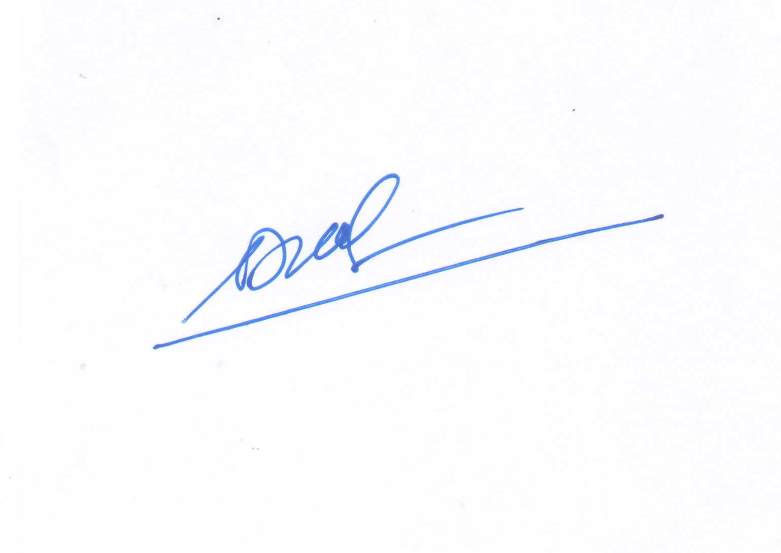 PHÓ CỤC TRƯỞNGNguyễn Quý DươngTTTên sinh vật gây hạiDiện tích nhiễm (ha)Diện tích nhiễm (ha)Diện tích nhiễm (ha)Diện tích nhiễm (ha)DTN nhiễm soDTN nhiễm soDTPT (ha)Phân bố tập trungTTTên sinh vật gây hạiTổng sốNhẹ-TBNặngMất trắngKỳ trướcCKNTDTPT (ha)Phân bố tập trung1Đạo ôn lá hại lúa23.50023.3351659.4353.65948BT.  LĐ. NT. ST. KG. BL. LA. VL. ĐT2Đạo ôn cổ bông hại lúa2.8222.822-2.954-1.597LĐ. BT.  BL. ST. AG. TV. KG. LA3Rầy hại lúa16.00115.921808.575-8.516545LĐ. BT.  ST. AG. TG. VL. LA. TV4Sâu đục thân 540540-1.034273BT. KH. NT.  BL. ST. CM.TN5Sâu cuốn lá nhỏ hại lúa6.6456.645-1.1362.681PY. BT. ST. BL. KG. AG. ĐT. VL6Bệnh bạc lá lúa6.8686.868-9203.329BL. ST. AG. ĐT. KG. TV7Chuột hại lúa4.1424.1426782.701189BL. ST. AG. BD. CM. BT. PY8Ốc bươu vàng hại lúa2.1652.14916455-263405LĐ. KH. AG. LA. KG. BL. HG. CM9Bệnh khô vằn hại lúa2.2332.2335681.72510GL. BTh. BL. HG. VL. TN. ST. HCM10Bệnh đen lép hạt lúa2.9202.920-5.068-3.367BL. AG. KG. ST. ĐT. HG. BTh. LĐ. NTh. PY11Chổi rồng nhãn1.9701.504466-18-2.362VL. ĐT. ST. CT. BP. BT. HG. TG . BRVT12Bệnh đốm nâu thanh long1.5581.5571-313-1.797857LA. TG. ĐN. BRVT. BTh13Bọ cánh cứng hại dừa7.9597.72723222-1.953BT. CM. ST. TV. KG. TG. VL15Tuyến trùng hại tiêu3.7642.5411.224106-729253QTri. GL. ĐN. ĐL. BP. ĐN. KG. BD16Bệnh chết chậm hại tiêu3.2532.385868-16-1.863386QT. QB. TTH. GL. ĐN.ĐL. LĐ. BT. BP. VT. KG. ĐN. BD17Bệnh chết nhanh hại tiêu739496243195-1.774134 Q.Trị. Huế. GL. ĐN. ĐL. LĐ. BT. BP. KG. ĐN18Bệnh khô cành cà phê13.07713.027502044813.128SL. ĐB. QTri. LĐ. GL. BP. Đn19Bệnh gỉ sắt hại cà phê9.3819.28695-26216110.832ĐB. Q Trị. GL. LĐ. KH20Bọ xít muỗi hại cà phê2.0592.059-64-2.055L.Đồng21Bọ xít muỗi hại chè1.8341.834-337-2191.600TN.. YB. LĐ. GL.22Bọ xít muỗi hại điều7.6337.633-2.720-11.4484.347LĐ. GL. BTh. ĐL. BP. ĐN23Bệnh thán thư hại điều8.8878.55233537-18.8273.260LĐ. BT. ĐLak. BP. ĐN24Sâu đục thân/cành điều1.2651.23036-1.871295613LĐ.  GL. ĐL. BP. ĐN. BD25Bệnh khảm  lá sắn (mì)31.57224.4867.08632813.67942TN. BD. BP. LA. ĐN. HCM. BRVT. AG. GL. ĐL. PY. BT. KH. NT. KT. LĐ.  QNgai. ThH26Sâu keo mùa thu hại ngô 61860612-130181533 BG. SL. NA. BT. LĐ. PY. QNg. ĐL. ĐN. TN. VL. TG. AG. BP. BRVT. LA. TV. BL. ST. HG. HCM. BT. LĐ